Publicado en  el 02/12/2014 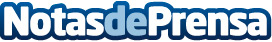 La telemática y el automóvil en el Ciclo de Conferencias CESVIMAP“Telemática y posventa del automóvil” ha sido el tema en el que se ha centrado la XIII jornada del Ciclo de Conferencias Cátedra CESVIMAP de la Universidad Católica de Ávila. Datos de contacto:MAPFRENota de prensa publicada en: https://www.notasdeprensa.es/la-telematica-y-el-automovil-en-el-ciclo-de_1 Categorias: Seguros Universidades http://www.notasdeprensa.es